Позанимались с  малышом за столом, потрудились, а теперь самое время немного размяться и повеселиться.Важно чередовать занятия подвижные и интеллектуальные, требующие вдумчивости и сосредоточенности. Например, после лепки из пластилина, рисования или логических задачек можно сделать с малышом вот такой комплекс упражнений. Он как раз направлен на то, чтобы детки смогли отвлечься от умственных заданий, размять затёкшие мышцы спины, шеи, рук и ног и  потратить накопившуюся энергию. Для его выполнения не нужны    никакие спортивные снаряды. Приятной разминки!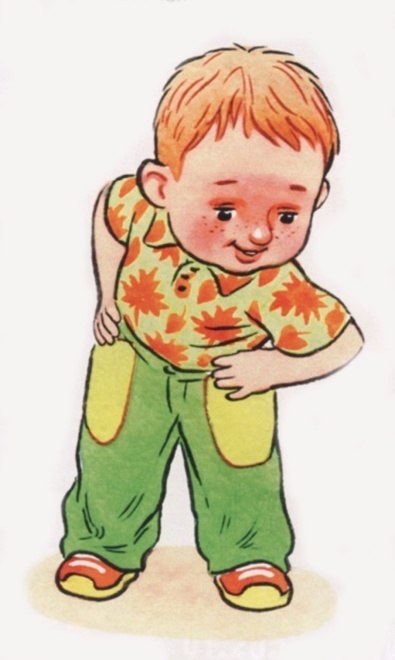                              « ВОТ  ТАК  ЗАКРУЖИЛИСЬ!»Ребёнок встаёт. Расставив ноги на ширине плеч, держа руки на поясе, и выполняет круговые движения головой (по1 разу в каждую сторону). Следом за головой работают  плечи. Теперь  можно покрутить в одну и в другую сторону тазом. В заключении малыш  делает круги  коленями, положив на них руки.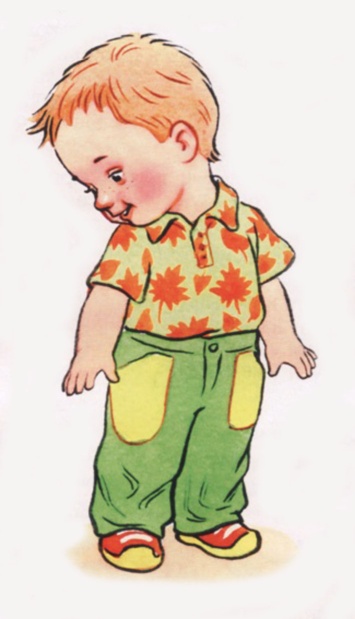                                2.  «ЛЕБЁДУШКА»	                                      Малыш стоит, держит спинку ровно,                           затем медленно поворачивает голову                           вправо и кладёт голову на плечо. Затем                          «очерчивает» подбородком дугу вниз, пока он не                           коснётся яремной ямочки на груди, а после этого не                                                                 спеша поднимает голову. То же самое нужно сделать                         в другую сторону. Упражнение повторяют по 4  раза                                   в каждую сторону.                                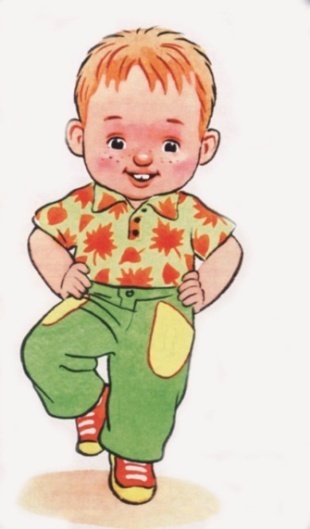                                                                                 3.  «КОСИЧКА»        Ребёнок стоит, руки на поясе, а носочки ног немного           расставлены врозь. Прыгает на месте, ставя ножки                                                            одну позади другой. Затем делает точно так же,         но только ножки ставит одну перед другой         (это движение используется в матросском танце « Яблочко»).
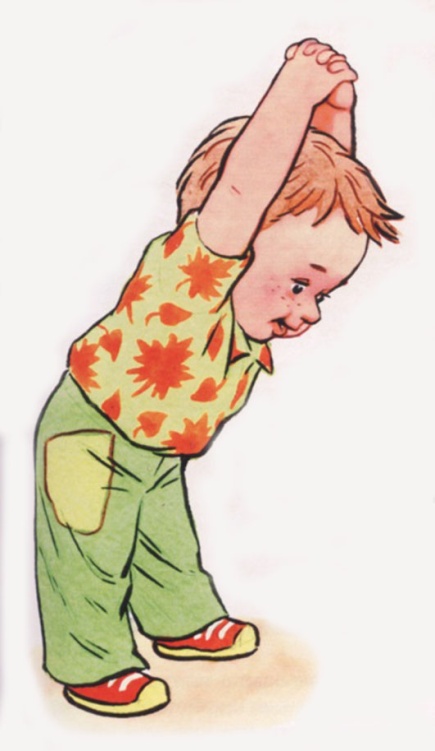                            4.  « И-и-и, ух!»Малыш поднимает руки вверх, сцепив их в замок, ноги слегка расставив на ширине плеч. Он вдыхает воздух: « и-и-и!», затем резко опускает руки вниз между ног: « Ух!»  упражнение нужно делать 6-8раз.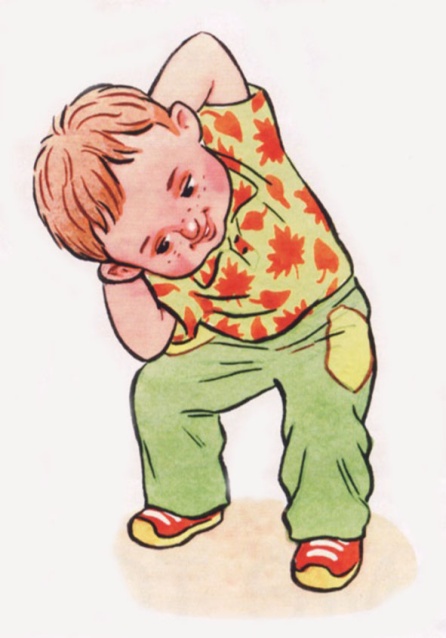     5. « ЧЕБУРАШКА» Руки крохи сцеплены  сзади на затылке, ноги  расставлены немного шире плеч. Он должен присесть,                                           разведя колени в стороны, и наклониться сначала к правому колену, затем к левому. Спинка при этом должна оставаться прямой.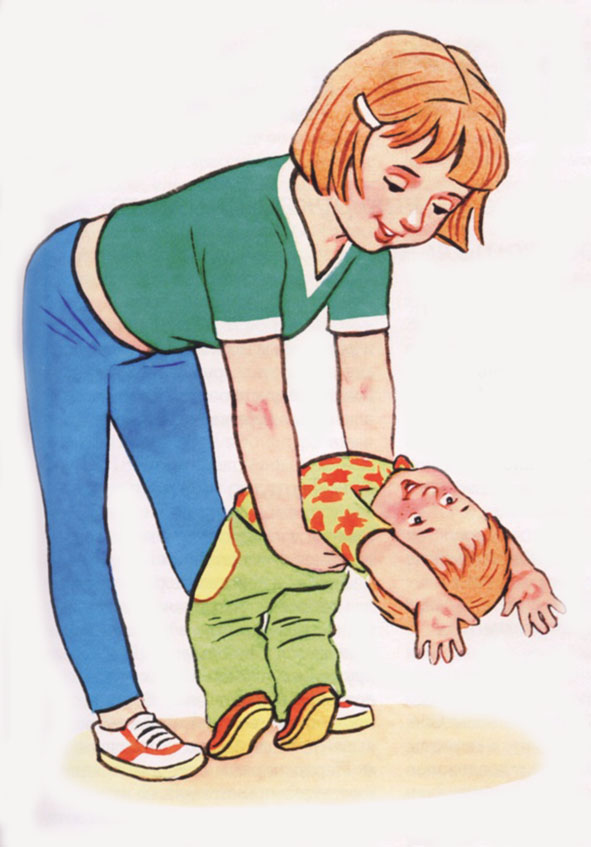                                        6.  « СТРОИМ  МОСТИК»                                       Мама и ребёнок встают друг напротив друга.                                      Малыш поднимает руки вверх, ноги ставит                                        на ширине плеч.                             
                                      Мама  обхватывает ребёнка одной рукой на                                       уровне лопаток, другой за поясницу.                                      Он выгибается назад и  покачивается вверх-                                                       вниз.	7.  « ВЕЛИКАН  ИДЁТ»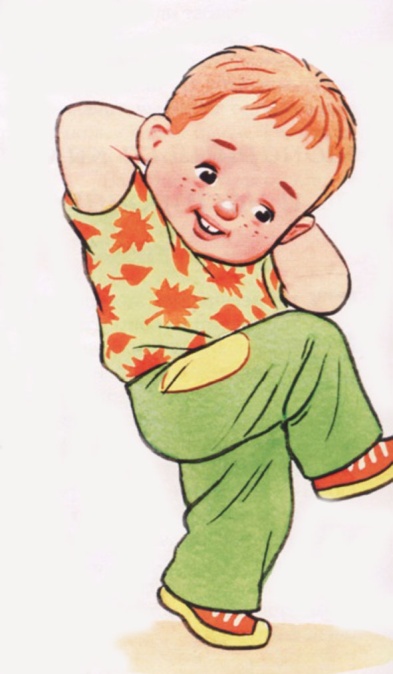 	Руки крохи сцеплены на 	затылке. Он идёт, высоко                                                                поднимая  колени, и касается	их локтями. Левым локтем -	правого колена, правым - 	левого. Нужно постараться как                                                                можно выше поднимать колени	и не наклоняться к ним всем телом.Любовь Анатольевна Копейкинаинструктор по физической культуреМАДОУ д/с № 60 города Тюмени